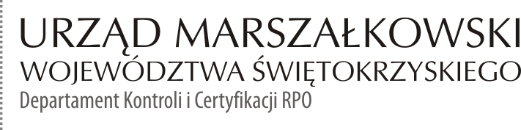 PanPaweł FarynaStarosta JędrzejowskiINFORMACJA POKONTROLNA NR KC-I.432.68.2.2022/PP-17z kontroli realizacji projektu nr RPSW.07.01.00-26-0009/17 pn. „e-GEODEZJA - cyfrowy zasób geodezyjny powiatów Buskiego, Jędrzejowskiego, Kieleckiego i Pińczowskiego”, realizowanego
w ramach Działania 7.1 „Rozwój e-społeczeństwa”, 7 Osi priorytetowej Regionalnego Programu Operacyjnego Województwa Świętokrzyskiego na lata 2014 - 2020, polegającej na weryfikacji dokumentów w zakresie prawidłowości przeprowadzenia właściwych procedur dotyczących udzielania zamówień publicznych, przeprowadzonej na dokumentach w siedzibie Instytucji Zarządzającej Regionalnym Programem Operacyjnym Województwa Świętokrzyskiego na lata 2014 – 2020 w dniach od 7 do 11 lutego 2022 roku oraz dodatkowo na dostarczonej do dnia
31 marca 2022 roku dokumentacji. I. INFORMACJE OGÓLNE:Nazwa i adres badanego Beneficjenta:Powiat Jędrzejowskiul. 11 Listopada 8328 – 300 JędrzejówStatus prawny Beneficjenta:Wspólnota samorządowa – powiatII. PODSTAWA PRAWNA KONTROLI:Niniejszą kontrolę przeprowadzono na podstawie art. 23 ust. 1 w związku z art. 22 ust. 4 ustawy z dnia 11 lipca 2014 r. o zasadach realizacji programów w zakresie polityki spójności finansowanych w perspektywie finansowej 2014-2020 (Dz.U. z 2020 r., poz. 818 j.t. z późn. zm.).III. OBSZAR I CEL KONTROLI:Cel kontroli stanowi weryfikacja dokumentów w zakresie prawidłowości przeprowadzenia przez Beneficjenta właściwych procedur dotyczących udzielania zamówień publicznych w ramach realizacji projektu nr RPSW.07.01.00-26-0009/17.Weryfikacja obejmuje dokumenty dotyczące udzielania zamówień publicznych związanych z wydatkami przedstawionymi przez Beneficjenta we wniosku o płatność nr RPSW.07.01.00-26-0009/17-072.Kontrola przeprowadzona została przez Zespół Kontrolny złożony z pracowników Departamentu Kontroli i Certyfikacji RPO Urzędu Marszałkowskiego Województwa Świętokrzyskiego
z siedzibą w Kielcach, w składzie:Pan Przemysław Pikuła (kierownik Zespołu Kontrolnego),Pan Patryk Bobra (członek Zespołu Kontrolnego).IV. USTALENIA SZCZEGÓŁOWE:W wyniku dokonanej w dniach od 7 lutego do 31 marca 2022 r. weryfikacji dokumentów dotyczących zamówień udzielonych w ramach projektu nr RPSW.07.01.00-26-0009/17, przesłanych do Instytucji Zarządzającej Regionalnym Programem Operacyjnym Województwa Świętokrzyskiego
na lata 2014 – 2020 przez Beneficjenta za pośrednictwem Centralnego systemu teleinformatycznego SL2014, Zespół Kontrolny ustalił, co następuje:przeprowadzono postępowanie o udzielenie zamówienia publicznego w trybie przetargu nieograniczonego, o którym mowa w art. 39 ustawy z dnia 29 stycznia 2004 r. Prawo zamówień publicznych. Przedmiotowe postępowanie zostało wszczęte 7 stycznia 2020 r. poprzez opublikowanie zamówienia w Dzienniku Urzędowym Unii Europejskiej pod numerem
2020/S 004-004933 i dotyczyło wyboru wykonawcy usługi polegającej na utworzeniu inicjalnej bazy danych obiektów topograficznych o szczegółowości zapewniającej tworzenie standardowych opracowań kartograficznych w skalach 1:500 – 1:5000 (BDOT500).W związku z tym, że Zamawiający przewidział możliwość składania ofert częściowych,
to efektem rozstrzygnięciem postępowania było:podpisanie w dniu 5 maja 2020 r. umowy nr ZP.272.23.1.2019 pomiędzy Powiatem Buskim
a Geokart - International Sp. z o.o. z siedzibą w Rzeszowie na realizację ww. usługi
dla jednostki ewidencyjnej Busko – Zdrój – miasto o wartości 119 200,00 zł brutto
(zadanie nr 1);podpisanie w dniu 30 kwietnia 2020 r. umowy nr ZP.272.23.2.2019 pomiędzy Powiatem Buskim a ABM Grouop Sp. z o.o. z siedzibą w Warszawie na realizację ww. usługi
dla jednostki ewidencyjnej Busko – Zdrój – obszar wiejski o wartości 152 500,00 zł brutto (zadanie nr 2);podpisanie w dniu 30 kwietnia 2020 r. umowy nr ZP.272.23.3.2019 pomiędzy Powiatem Buskim a ABM Grouop Sp. z o.o. z siedzibą w Krakowie na realizację ww. usługi
dla jednostki ewidencyjnej Gnojno o wartości 58 300,00 zł brutto (zadanie nr 3);podpisanie w dniu 30 kwietnia 2020 r. umowy nr ZP.272.23.4.2019 pomiędzy Powiatem Buskim a Panem Robertem Świerczem, prowadzący działalność gospodarczą pod nazwą Geodezja SURVEYOR Robert Świercz z siedzibą w Radoszycach na realizację ww. usługi
dla jednostki ewidencyjnej Nowy – Korczyn – miasto oraz Nowy – Korczyn – obszar wiejski o wartości 90 563,67 zł brutto (zadanie nr 4);podpisanie w dniu 30 kwietnia 2020 r. umowy nr ZP.272.23.5.2019 pomiędzy Powiatem Buskim a Panem Robertem Świerczem, prowadzący działalność gospodarczą pod nazwą Geodezja SURVEYOR Robert Świercz z siedzibą w Radoszycach na realizację ww. usługi
dla jednostki ewidencyjnej Pacanów – miasto oraz Pacanów – obszar wiejski o wartości 92 773,98 zł brutto (zadanie nr 5);podpisanie w dniu 30 kwietnia 2020 r. umowy nr ZP.272.23.6.2019 pomiędzy Powiatem Buskim a ABM Grouop Sp. z o.o. z siedzibą w Krakowie na realizację ww. usługi
dla jednostki ewidencyjnej Solec - Zdrój o wartości 73 800,00 zł brutto (zadanie nr 6);podpisanie w dniu 30 kwietnia 2020 r. umowy nr ZP.272.23.7.2019 pomiędzy Powiatem Buskim a ABM Grouop Sp. z o.o. z siedzibą w Krakowie na realizację ww. usługi
dla jednostki ewidencyjnej Stopnica – miasto oraz Stopnica – obszar wiejski o wartości 114 390,00 zł brutto (zadanie nr 7);podpisanie w dniu 30 kwietnia 2020 r. umowy nr ZP.272.23.8.2019 pomiędzy Powiatem Buskim a Panią Małgorzatą Kowalik, prowadzącą działalność gospodarczą pod nazwą Pracownia Usług Geodezyjnych Libella Małgorzata Kowalik na realizację ww. usługi
dla jednostki ewidencyjnej Tuczępy o wartości 65 200,00 zł brutto (zadanie nr 8);podpisanie w dniu 30 kwietnia 2020 r. umowy nr ZP.272.23.9.2019 pomiędzy Powiatem Buskim a EXIGEO Sp. z o.o. z siedzibą w Katowicach na realizację ww. usługi
dla jednostki ewidencyjnej Wiślica – miasto oraz Wiślica – obszar wiejski o wartości 69 977,00 zł brutto (zadanie nr 9);W związku z tym, że w kontrolowanym wniosku o płatność Beneficjent przedłożył
do rozliczenia tylko wydatki związane z umową nr ZP.272.23.1.2019 Zespół Kontrolny skupił
się na weryfikacji powyższego postępowania oraz postanowień powyższej umowy. W wyniku weryfikacji ww. postępowania Zespół Kontrolny nie stwierdził nieprawidłowości.Lista sprawdzająca powyższe postępowanie stanowi dowód nr 1 do niniejszej Informacji pokontrolnej.przeprowadzono postępowanie o udzielenie zamówienia publicznego w trybie przetargu nieograniczonego, o którym mowa w art. 39 ustawy z dnia 29 stycznia 2004 r. Prawo zamówień publicznych. Przedmiotowe postępowanie zostało wszczęte 18 października 2019 r. poprzez opublikowanie zamówienia w Dzienniku Urzędowym Unii Europejskiej pod numerem
2019/S 202-492016 i dotyczyło wyboru wykonawcy usługi polegającej na utworzeniu inicjalnej bazy GESUT dla jednostek ewidencyjnych zgodnej z obowiązującym modelem pojęciowym danych GESUT oraz na wprowadzeniu do systemu teleinformatycznego Starostwa utworzonych przez wykonawcę zbiorów inicjalnej bazy GESUT.W związku z tym, że Zamawiający przewidział możliwość składania ofert częściowych,
to efektem rozstrzygnięciem postępowania było:podpisanie w dniu 9 stycznia 2020 r. umowy nr ZP.272.18.1.2019 pomiędzy Powiatem Buskim a Panem Robertem Świerczem, prowadzący działalność gospodarczą pod nazwą Geodezja SURVEYOR Robert Świercz z siedzibą w Radoszycach na realizację ww. usługi
dla jednostki ewidencyjnej Nowy - Korczyn  o wartości 60 024,00 zł brutto (zadanie nr 1);podpisanie w dniu 9 stycznia 2020 r. umowy nr ZP.272.18.2.2019 pomiędzy Powiatem Buskim a Panem Robertem Świerczem, prowadzący działalność gospodarczą pod nazwą Geodezja SURVEYOR Robert Świercz z siedzibą w Radoszycach na realizację ww. usługi
dla jednostki ewidencyjnej Pacanów  o wartości 56 225,76 zł brutto (zadanie nr 2);W wyniku weryfikacji ww. postępowania Zespół Kontrolny nie stwierdził nieprawidłowości.Lista sprawdzająca powyższe postępowanie stanowi dowód nr 2 do niniejszej Informacji pokontrolnej.przeprowadzono postępowanie o udzielenie zamówienia publicznego w trybie przetargu nieograniczonego, o którym mowa w art. 39 ustawy z dnia 29 stycznia 2004 r. Prawo zamówień publicznych. Przedmiotowe postępowanie zostało wszczęte 26 października 2020 r. poprzez zamieszczenie ogłoszenia o zamówieniu w Biuletynie Zamówień Publicznych
pod numerem nr 601946-N-2020 i dotyczyło wyboru wykonawcy dostawy wraz z rozładunkiem macierzy dyskowej, serwerów, komputerów, monitorów, tabletów, drukarek, oprogramowania oraz akcesoriów.Efektem rozstrzygnięcia postępowania było podpisanie w dniu 10 listopada 2020 r. umowy pomiędzy Powiatem Buskim a NETcom Sp. z o.o. z siedzibą w Kielcach, o wartości 356 243,67 zł brutto.W wyniku weryfikacji ww. postępowania Zespół Kontrolny nie stwierdził nieprawidłowości.Lista sprawdzająca powyższe postępowanie stanowi dowód nr 3 do niniejszej Informacji pokontrolnej.przeprowadzono postępowanie o udzielenie zamówienia publicznego w trybie przetargu nieograniczonego, o którym mowa w art. 39 ustawy z dnia 29 stycznia 2004 r. Prawo zamówień publicznych. Przedmiotowe postępowanie zostało wszczęte 13 listopada 2019 r. poprzez opublikowanie zamówienia w Dzienniku Urzędowym Unii Europejskiej pod numerem
nr 2020/S 219-537682 i dotyczyło wyboru wykonawcy usługi polegającej na modernizacji ewidencji gruntów i budynków poprzez utworzenie baz danych EGiB lub poprawę jakości
i aktualności baz danych EGiB wraz z doprowadzeniem tych baz do zgodności z pojęciowym modelem danych EGiB, określonym w rozporządzeniu Ministra Rozwoju Regionalnego
i Budownictwa z dnia 29 marca 2001 r. w sprawie ewidencji gruntów i budynków. W związku z tym, że Zamawiający przewidział możliwość składania ofert częściowych,
to efektem rozstrzygnięciem postępowania było:podpisanie w dniu 13 lutego 2020 r. umowy nr ZP.272.20.2.2020 pomiędzy Powiatem Buskim a Okręgowym Przedsiębiorstwem Geodezyjno -Kartograficznym Sp. z o.o. z siedzibą w Olsztynie na realizację ww. usługi dla obrębu Chotelek oraz Olganów o wartości 239 562,18 zł brutto (zadanie nr 2);podpisanie w dniu 14 lutego 2020 r. umowy nr ZP.272.20.3.2020 pomiędzy Powiatem Buskim a Panem Kamilem Kasperczykiem, prowadzącym działalność gospodarczą
pod nazwą Geokart Kamil Kasperczyk, USŁUGI GEODEZYJNE I KARTOGFRAICZNE
z siedzibą w Mietlu na realizację ww. usługi dla obrębu Elżbiecin oraz Zbrodzice o wartości 153 396,99 zł brutto (zadanie nr 3);podpisanie w dniu 13 lutego 2020 r. umowy nr ZP.272.20.5.2020 pomiędzy Powiatem Buskim a Okręgowym Przedsiębiorstwem Geodezyjno -Kartograficznym Sp. z o.o. z siedzibą w Olsztynie na realizację ww. usługi dla obrębu Kawczyce oraz Radzanów o wartości 153 120,24 zł brutto (zadanie nr 5);podpisanie w dniu 14 lutego 2020 r. umowy nr ZP.272.20.6.2020 pomiędzy Powiatem Buskim a OPGK Rzeszów S.A. z siedzibą w Rzeszowie na realizację ww. usługi dla obrębu Kostki Małe oraz Oleszki o wartości 166 775,70 zł brutto (zadanie nr 6);podpisanie w dniu 13 lutego 2020 r. umowy nr ZP.272.20.7.2020 pomiędzy Powiatem Buskim a Okręgowym Przedsiębiorstwem Geodezyjno -Kartograficznym Sp. z o.o. z siedzibą w Olsztynie na realizację ww. usługi dla obrębu Pęczelice oraz Szczaworyż o wartości 229 510,62 zł brutto (zadanie nr 7);podpisanie w dniu 13 lutego 2020 r. umowy nr ZP.272.20.8.2020 pomiędzy Powiatem Buskim a Okręgowym Przedsiębiorstwem Geodezyjno -Kartograficznym Sp. z o.o. z siedzibą w Olsztynie na realizację ww. usługi dla obrębu Żerniki Górne o wartości 163 075,86 zł brutto (zadanie nr 8);podpisanie w dniu 13 lutego 2020 r. umowy nr ZP.272.20.9.2020 pomiędzy Powiatem Buskim a Okręgowym Przedsiębiorstwem Geodezyjno -Kartograficznym Sp. z o.o. z siedzibą w Olsztynie na realizację ww. usługi dla obrębu Skotniki Duże oraz Skotniki Małe o wartości 114 616,20 zł brutto (zadanie nr 9);podpisanie w dniu 14 lutego 2020 r. umowy nr ZP.272.20.10.2020 pomiędzy Powiatem Buskim a Panem Kamilem Kasperczykiem, prowadzącym działalność gospodarczą
pod nazwą Geokart Kamil Kasperczyk, USŁUGI GEODEZYJNE I KARTOGFRAICZNE
z siedzibą w Mietlu na realizację ww. usługi dla obrębu Kameduły oraz Las Winiarski
o wartości 145 699,65 zł brutto (zadanie nr 10);podpisanie w dniu 14 lutego 2020 r. umowy nr ZP.272.20.11.2020 pomiędzy Powiatem Buskim a OPGK Rzeszów S.A. z siedzibą w Rzeszowie na realizację ww. usługi dla obrębu Szaniec o wartości 166 775,70 zł brutto (zadanie nr 11);podpisanie w dniu 14 lutego 2020 r. umowy nr ZP.272.20.12.2020 pomiędzy Powiatem Buskim a GEORES Sp. z o.o. z siedzibą w Rzeszowie na realizację ww. usługi dla obrębu Nowy Korczyn oraz Podzamcze o wartości 392 247,00 zł brutto (zadanie nr 12);podpisanie w dniu 14 lutego 2020 r. umowy nr ZP.272.20.13.2020 pomiędzy Powiatem Buskim a GEORES Sp. z o.o. z siedzibą w Rzeszowie na realizację ww. usługi dla obrębu Pacanów o wartości 359 160,00 zł brutto (zadanie nr 13);podpisanie w dniu 14 lutego 2020 r. umowy nr ZP.272.20.14.2020 pomiędzy Powiatem Buskim a OPGK Rzeszów S.A. z siedzibą w Rzeszowie na realizację ww. usługi dla obrębu Tuczępy o wartości 367 653,15 zł brutto (zadanie nr 14);podpisanie w dniu 14 lutego 2020 r. umowy nr ZP.272.20.15.2020 pomiędzy Powiatem Buskim a GEORES Sp. z o.o. z siedzibą w Rzeszowie na realizację ww. usługi dla obrębu Wiślica o wartości 243 355,50 zł brutto (zadanie nr 15);unieważnienie na podstawie art. 93 ust. 1 pkt 1 ustawy z dnia 29 stycznia 2004 r. Prawo zamówień publicznych postępowania na zadanie nr 1 i 4.W związku z tym, że w kontrolowanym wniosku o płatność Beneficjent przedłożył
do rozliczenia tylko wydatki związane z umową nr ZP.272.20.6.2020 Zespół Kontrolny skupił
się na weryfikacji powyższego postępowania oraz postanowień powyższej umowy. W wyniku weryfikacji ww. postępowania Zespół Kontrolny nie stwierdził nieprawidłowości.Lista sprawdzająca powyższe postępowanie stanowi dowód nr 4 do niniejszej Informacji pokontrolnej.przeprowadzono postępowanie o udzielenie zamówienia publicznego w trybie przetargu nieograniczonego, o którym mowa w art. 39 ustawy z dnia 29 stycznia 2004 r. Prawo zamówień publicznych. Przedmiotowe postępowanie zostało wszczęte 22 maja 2019 r. poprzez opublikowanie zamówienia w Dzienniku Urzędowym Unii Europejskiej pod numerem
2020/S 098-237528 i dotyczyło wyboru wykonawcy usługi polegającej na modernizacji ewidencji gruntów i budynków poprzez utworzenie baz danych EGiB lub poprawę jakości
i aktualności baz danych EGiB wraz z doprowadzeniem tych baz do zgodności z pojęciowym modelem danych. W związku z tym, że Zamawiający przewidział możliwość składania ofert częściowych,
to efektem rozstrzygnięciem postępowania było:podpisanie w dniu 26 sierpnia 2019 r. umowy nr ZP.273.6.2019 pomiędzy Powiatem Buskim a Panem Rafałem Kornackim, prowadzącym działalność gospodarczą pod nazwą GEOMETR RAFAŁ KORNACKI z siedzibą w Busku-Zdroju na realizację ww. usługi dla obrębu Słabkowice oraz Służów o wartości 238 250,00 zł brutto (zadanie nr 4);unieważnienie na podstawie art. 93 ust. 1 pkt 1 ustawy z dnia 29 stycznia 2004 r. Prawo zamówień publicznych postępowania na zadanie nr 3, 7, 10, 12, 13, 14, 15, 16.unieważnienie na podstawie art. 93 ust. 1 pkt 4 ustawy z dnia 29 stycznia 2004 r. Prawo zamówień publicznych postępowania na zadanie nr 1, 2, 5, 6, 8, 9, 11, 17.Ponadto Zespół Kontrolny ustalił, iż w trakcie realizacji przedmiotu zamówienia ww. Strony zawarły w dniu 4 grudnia 2019 r. aneks nr 1, oraz w dniu 7 września 2020 r. aneks nr 2.W wyniku weryfikacji ww. postępowania Zespół Kontrolny nie stwierdził nieprawidłowości.Lista sprawdzająca powyższe postępowanie stanowi dowód nr 5 do niniejszej Informacji pokontrolnej.przeprowadzono postępowanie o udzielenie zamówienia publicznego w trybie przetargu nieograniczonego, o którym mowa w art. 39 ustawy z dnia 29 stycznia 2004 r. Prawo zamówień publicznych. Przedmiotowe postępowanie zostało wszczęte 6 lutego 2020 r. poprzez zamieszczenie ogłoszenia o zamówieniu w Biuletynie Zamówień Publicznych pod numerem
509937-N-2020 i dotyczyło wyboru wykonawcy usługi polegającej na monitoringu i nadzorze technicznym realizacji prac związanych z utworzeniem inicjalnej bazy GESUT Efektem rozstrzygnięcia postępowania było podpisanie w dniu 31 marca 2020 r. umowy
nr ZP.273.2.2020 pomiędzy Powiatem Buskim a Panią Pauliną Chynek, prowadzącą działalność pod nazwą GEO-FAST Geodezyjne Usługi Paulina Chynek z siedzibą w Busko – Zdroju
o wartości 5 600,00 zł brutto.W wyniku weryfikacji ww. postępowania Zespół Kontrolny nie stwierdził nieprawidłowości.Jednocześnie odnosząc się do stwierdzenia Beneficjenta, że Zamawiający zawsze
ma uprawnienia do tego aby przeprowadzić postępowanie w trybie przetargu nieograniczonego jeżeli wartość szacunkowa nie przekracza 30 000 euro informuje, iż zgodnie z art. 4 ust. 8 ustawy z dnia 29 stycznia 2004 r. Prawo zamówień publicznych nie stosuje się do zamówień
i konkursów, których wartość nie przekracza wyrażonej w złotych równowartości kwoty 30 000 euro. Tym samym przy udzieleniu zamówienia do podanej wartości nie mają zastosowania żadne przepisy ustawy. Należy przy tym stwierdzić, że okoliczność, iż Zamawiający przeprowadził postępowanie o udzielenie zamówienia stosując instytucje Prawa zamówień publicznych, nie ma znaczenia prawnego (patrz wyrok KIO z dnia 17 marca 2009 r.,sygn.. akt KIO/UZP 260/09).Lista sprawdzająca powyższe postępowanie stanowi dowód nr 6 do niniejszej Informacji pokontrolnej.przeprowadzono postępowanie o udzielenie zamówienia publicznego w trybie przetargu nieograniczonego, o którym mowa w art. 39 ustawy z dnia 29 stycznia 2004 r. Prawo zamówień publicznych. Przedmiotowe postępowanie zostało wszczęte 11 grudnia 2019 r. poprzez zamieszczenie ogłoszenia o zamówieniu w Biuletynie Zamówień Publicznych pod numerem
nr 634305-N-2019 i dotyczyło wyboru wykonawcy usługi polegającej na monitoringu i nadzorze technicznym realizacji prac związanych z modernizacją ewidencji gruntów i budynków poprzez utworzenie baz danych EGiB lub poprawę jakości i aktualności baz danych EGiB, wraz
z doprowadzeniem tych baz do zgodności z pojęciowym modelem danych EGiB.Efektem rozstrzygnięcia postępowania było podpisanie w dniu 31 stycznia 2020 r. umowy
nr ZP.273.22.2019 pomiędzy Powiatem Buskim a GEORES Sp. z o.o. z siedzibą w Rzeszowie
o wartości 15 500,00 zł brutto.W wyniku weryfikacji ww. postępowania Zespół Kontrolny nie stwierdził nieprawidłowości.Jednocześnie odnosząc się do stwierdzenia Beneficjenta, że Zamawiający zawsze
ma uprawnienia do tego aby przeprowadzić postępowanie w trybie przetargu nieograniczonego jeżeli wartość szacunkowa nie przekracza 30 000 euro informuje, iż zgodnie z art. 4 ust. 8 ustawy z dnia 29 stycznia 2004 r. Prawo zamówień publicznych nie stosuje się do zamówień
i konkursów, których wartość nie przekracza wyrażonej w złotych równowartości kwoty 30 000 euro. Tym samym przy udzieleniu zamówienia do podanej wartości nie mają zastosowania żadne przepisy ustawy. Należy przy tym stwierdzić, że okoliczność, iż Zamawiający przeprowadził postępowanie o udzielenie zamówienia stosując instytucje Prawa zamówień publicznych, nie ma znaczenia prawnego (patrz wyrok KIO z dnia 17 marca 2009 r.,sygn. akt KIO/UZP 260/09).Lista sprawdzająca powyższe postępowanie stanowi dowód nr 7 do niniejszej Informacji pokontrolnej.V. REKOMENDACJE I ZALECENIA POKONTROLNE:IZ RPOWŚ na lata 2014-2020 odstąpiła od formułowania rekomendacji oraz zaleceń pokontrolnych.Niniejsza informacja pokontrolna zawiera 9 stron oraz 7 dowodów, które dostępne są do wglądu w siedzibie Departamentu Kontroli i Certyfikacji RPO, ul. Wincentego Witosa 86, 25 – 561 Kielce.Dokument sporządzono w dwóch jednobrzmiących egzemplarzach, z których jeden zostaje przekazany Beneficjentowi. Drugi egzemplarz oznaczony terminem „do zwrotu” należy odesłać
na podany powyżej adres w terminie 14 dni od dnia otrzymania Informacji pokontrolnej.Jednocześnie informuje się, iż w ciągu 14 dni od dnia otrzymania Informacji pokontrolnej Beneficjent może zgłaszać do Instytucji Zarządzającej pisemne zastrzeżenia, co do ustaleń w niej zawartych. Zastrzeżenia przekazane po upływie wyznaczonego terminu nie będą uwzględnione.Kierownik Jednostki Kontrolowanej może odmówić podpisania Informacji pokontrolnej informując na piśmie Instytucję Zarządzającą o przyczynach takiej decyzji.Kontrolujący: IMIĘ I NAZWISKO: Przemysław PikułaIMIĘ I NAZWISKO: Patryk BobraKC-I.432.68.2.2022Kielce, dn. 01.04.2022 r.Kontrolowany/a:…………………………………………